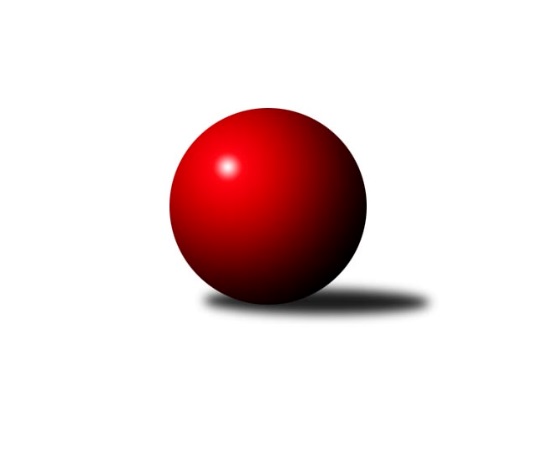 Č.26Ročník 2013/2014	26.4.2014Nejlepšího výkonu v tomto kole: 2658 dosáhlo družstvo: TJ Jiskra Rýmařov ˝A˝Severomoravská divize 2013/2014Výsledky 26. kolaSouhrnný přehled výsledků:SKK Ostrava B	- SKK Jeseník ˝A˝	4:12	2384:2457		26.4.KK Hranice ˝A˝	- TJ Sokol Sedlnice ˝A˝	1:15	2402:2477		26.4.TJ Opava ˝B˝	- TJ Jiskra Rýmařov ˝A˝	4:12	2633:2658		26.4.KK Lipník nad Bečvou ˝A˝	- TJ Sokol Chvalíkovice ˝A˝	11:5	2385:2340		26.4.TJ  Odry ˝A˝	- TJ Pozemstav Prostějov	12:4	2554:2517		26.4.TJ Opava ˝C˝	- KK Minerva Opava ˝A˝	8:8	2573:2630		26.4.TJ Horní Benešov ˝B˝	- Sokol Přemyslovice ˝B˝	11:5	2504:2456		26.4.Tabulka družstev:	1.	TJ Sokol Chvalíkovice ˝A˝	26	19	1	6	272 : 144 	 	 2572	39	2.	TJ  Odry ˝A˝	26	19	1	6	258 : 158 	 	 2538	39	3.	TJ Jiskra Rýmařov ˝A˝	26	17	3	6	254 : 162 	 	 2547	37	4.	SKK Jeseník ˝A˝	26	17	1	8	250 : 166 	 	 2586	35	5.	TJ Horní Benešov ˝B˝	26	16	0	10	221 : 195 	 	 2560	32	6.	TJ Sokol Sedlnice ˝A˝	26	12	1	13	217 : 199 	 	 2539	25	7.	KK Minerva Opava ˝A˝	26	12	1	13	210 : 206 	 	 2544	25	8.	KK Hranice ˝A˝	26	11	2	13	199 : 217 	 	 2511	24	9.	KK Lipník nad Bečvou ˝A˝	26	11	1	14	194 : 222 	 	 2471	23	10.	TJ Pozemstav Prostějov	26	10	1	15	184 : 232 	 	 2498	21	11.	TJ Opava ˝B˝	26	9	1	16	180 : 236 	 	 2525	19	12.	Sokol Přemyslovice ˝B˝	26	8	1	17	175 : 241 	 	 2504	17	13.	TJ Opava ˝C˝	26	6	3	17	150 : 266 	 	 2443	15	14.	SKK Ostrava B	26	6	1	19	148 : 268 	 	 2456	13Podrobné výsledky kola:	 SKK Ostrava B	2384	4:12	2457	SKK Jeseník ˝A˝	Tomáš Polášek	 	 193 	 192 		385 	 0:2 	 416 	 	211 	 205		Zdeněk Janoud	Jan Polášek	 	 192 	 198 		390 	 0:2 	 404 	 	187 	 217		Rostislav Cundrla	Michal Blinka	 	 193 	 210 		403 	 0:2 	 428 	 	229 	 199		Václav Smejkal	Jan Pavlosek *1	 	 199 	 182 		381 	 0:2 	 447 	 	221 	 226		Josef Touš	Miroslav Složil	 	 210 	 205 		415 	 2:0 	 375 	 	189 	 186		Jiří Vrba	Daneš Šodek	 	 209 	 201 		410 	 2:0 	 387 	 	195 	 192		Martin Zavackýrozhodčí: střídání: *1 od 64. hodu Rostislav HrbáčNejlepší výkon utkání: 447 - Josef Touš	 KK Hranice ˝A˝	2402	1:15	2477	TJ Sokol Sedlnice ˝A˝	Dominika Vinklarová	 	 209 	 209 		418 	 0:2 	 419 	 	212 	 207		Jaroslav Chvostek	Jaroslav Ledvina	 	 179 	 208 		387 	 0:2 	 391 	 	182 	 209		Martin Juřica	Vladimír Hudec	 	 218 	 182 		400 	 0:2 	 401 	 	180 	 221		Jan Stuchlík	František Opravil	 	 204 	 185 		389 	 0:2 	 403 	 	209 	 194		Adam Chvostek	Dalibor Vinklar	 	 210 	 208 		418 	 1:1 	 418 	 	200 	 218		Zdeněk Skala	Petr Pavelka	 	 198 	 192 		390 	 0:2 	 445 	 	233 	 212		Milan Janyškarozhodčí: Nejlepší výkon utkání: 445 - Milan Janyška	 TJ Opava ˝B˝	2633	4:12	2658	TJ Jiskra Rýmařov ˝A˝	Milan Jahn	 	 226 	 235 		461 	 2:0 	 427 	 	190 	 237		Ladislav Janáč	Vladimír Peter	 	 229 	 219 		448 	 0:2 	 453 	 	226 	 227		Jaroslav Heblák	Petr Hendrych	 	 231 	 231 		462 	 0:2 	 465 	 	236 	 229		Josef Matušek	Maciej Basista	 	 192 	 208 		400 	 0:2 	 429 	 	219 	 210		Věra Tomanová	Rudolf Haim	 	 204 	 204 		408 	 0:2 	 438 	 	215 	 223		Jaroslav Tezzele	Pavel Kovalčík	 	 230 	 224 		454 	 2:0 	 446 	 	219 	 227		Milan Dědáčekrozhodčí: Nejlepší výkon utkání: 465 - Josef Matušek	 KK Lipník nad Bečvou ˝A˝	2385	11:5	2340	TJ Sokol Chvalíkovice ˝A˝	Jaroslav Koppa	 	 197 	 185 		382 	 0:2 	 391 	 	203 	 188		David Hendrych	Jan Špalek	 	 179 	 184 		363 	 1:1 	 363 	 	180 	 183		Otto Mückstein	Vilém Zeiner	 	 191 	 207 		398 	 2:0 	 374 	 	203 	 171		Vladimír Kostka	Petr Hendrych	 	 201 	 211 		412 	 2:0 	 402 	 	193 	 209		Jakub Hendrych	Zdeněk Macháček	 	 217 	 228 		445 	 2:0 	 413 	 	220 	 193		Radek Hendrych	Zdeněk Macháček	 	 181 	 204 		385 	 0:2 	 397 	 	190 	 207		Vladimír Valentarozhodčí: Nejlepší výkon utkání: 445 - Zdeněk Macháček	 TJ  Odry ˝A˝	2554	12:4	2517	TJ Pozemstav Prostějov	Stanislav Ovšák	 	 218 	 215 		433 	 2:0 	 431 	 	206 	 225		Martin Zaoral	Jana Frydrychová	 	 214 	 224 		438 	 2:0 	 407 	 	232 	 175		Tomáš Fraus	Miroslav Dimidenko	 	 236 	 210 		446 	 0:2 	 448 	 	226 	 222		Josef Čapka	Marek Frydrych	 	 208 	 195 		403 	 0:2 	 414 	 	225 	 189		František Tokoš	Stanislava Ovšáková	 	 190 	 231 		421 	 2:0 	 412 	 	209 	 203		Eva Růžičková	Petr Dvorský	 	 204 	 209 		413 	 2:0 	 405 	 	199 	 206		Miroslav Plachýrozhodčí: Nejlepší výkon utkání: 448 - Josef Čapka	 TJ Opava ˝C˝	2573	8:8	2630	KK Minerva Opava ˝A˝	Michal Blažek	 	 229 	 210 		439 	 0:2 	 466 	 	217 	 249		Zdeněk Chlopčík	Rudolf Tvrdoň	 	 193 	 222 		415 	 2:0 	 407 	 	200 	 207		Stanislav Brokl	Milan Franer	 	 213 	 198 		411 	 0:2 	 477 	 	236 	 241		Pavel Martinec	Petr Schwalbe	 	 216 	 184 		400 	 2:0 	 392 	 	211 	 181		Aleš Fischer	Tomáš Valíček	 	 232 	 227 		459 	 2:0 	 443 	 	227 	 216		Tomáš Slavík	Karel Škrobánek	 	 224 	 225 		449 	 2:0 	 445 	 	224 	 221		Luděk Slaninarozhodčí: Nejlepší výkon utkání: 477 - Pavel Martinec	 TJ Horní Benešov ˝B˝	2504	11:5	2456	Sokol Přemyslovice ˝B˝	Martin Bilíček	 	 214 	 220 		434 	 2:0 	 382 	 	201 	 181		Jiří Kankovský	Vladislav Pečinka	 	 225 	 222 		447 	 2:0 	 384 	 	200 	 184		Milan Dvorský	Michal Blažek	 	 168 	 190 		358 	 0:2 	 422 	 	231 	 191		Pavel Močár	Michal Klich	 	 200 	 226 		426 	 0:2 	 435 	 	206 	 229		Miroslav Ondrouch	Petr Dankovič	 	 205 	 202 		407 	 1:1 	 407 	 	209 	 198		Jan Sedláček	Petr Rak	 	 236 	 196 		432 	 2:0 	 426 	 	215 	 211		Zdeněk Grulichrozhodčí: Nejlepší výkon utkání: 447 - Vladislav PečinkaPořadí jednotlivců:	jméno hráče	družstvo	celkem	plné	dorážka	chyby	poměr kuž.	Maximum	1.	Josef Touš 	SKK Jeseník ˝A˝	450.44	296.6	153.8	1.7	13/13	(511)	2.	Aleš Staněk 	TJ Sokol Chvalíkovice ˝A˝	445.29	298.2	147.1	4.9	11/13	(476)	3.	Milan Janyška 	TJ Sokol Sedlnice ˝A˝	439.81	295.2	144.6	2.4	13/13	(486)	4.	Milan Dědáček 	TJ Jiskra Rýmařov ˝A˝	439.63	292.1	147.6	1.9	12/13	(472)	5.	Václav Smejkal 	SKK Jeseník ˝A˝	438.37	296.6	141.8	3.2	13/13	(482)	6.	Dalibor Vinklar 	KK Hranice ˝A˝	438.16	294.3	143.9	4.5	10/13	(478)	7.	Karel Chlevišťan 	TJ  Odry ˝A˝	437.85	295.8	142.0	2.0	12/13	(498)	8.	Vladislav Pečinka 	TJ Horní Benešov ˝B˝	437.17	295.4	141.8	5.0	12/13	(494)	9.	David Hendrych 	TJ Sokol Chvalíkovice ˝A˝	436.62	298.4	138.2	3.2	13/13	(461)	10.	Tomáš Slavík 	KK Minerva Opava ˝A˝	436.53	297.3	139.2	3.1	13/13	(471)	11.	Jan Stuchlík 	TJ Sokol Sedlnice ˝A˝	434.60	295.6	139.0	5.0	10/13	(465)	12.	Stanislava Ovšáková 	TJ  Odry ˝A˝	434.47	293.4	141.1	4.1	13/13	(483)	13.	Anna Ledvinová 	KK Hranice ˝A˝	434.24	294.8	139.4	3.7	13/13	(476)	14.	Zdeněk Grulich 	Sokol Přemyslovice ˝B˝	434.14	296.4	137.7	4.0	13/13	(470)	15.	Jaroslav Tezzele 	TJ Jiskra Rýmařov ˝A˝	430.76	294.7	136.0	3.9	13/13	(466)	16.	Zdeněk Janoud 	SKK Jeseník ˝A˝	430.28	298.3	132.0	5.1	12/13	(470)	17.	Richard Štětka 	KK Lipník nad Bečvou ˝A˝	430.25	294.4	135.8	5.0	10/13	(467)	18.	Zdeněk Macháček 	KK Lipník nad Bečvou ˝A˝	429.59	289.6	140.0	3.7	9/13	(478)	19.	Vladimír Valenta 	TJ Sokol Chvalíkovice ˝A˝	429.22	293.3	135.9	5.4	13/13	(464)	20.	Petr Rak 	TJ Horní Benešov ˝B˝	428.64	291.0	137.7	3.9	12/13	(469)	21.	Aleš Fischer 	KK Minerva Opava ˝A˝	428.64	295.3	133.3	4.8	11/13	(478)	22.	Martin Bilíček 	TJ Horní Benešov ˝B˝	428.34	289.0	139.3	4.1	10/13	(483)	23.	Luděk Slanina 	KK Minerva Opava ˝A˝	428.29	293.5	134.8	4.0	13/13	(471)	24.	Pavel Kovalčík 	TJ Opava ˝B˝	427.74	286.6	141.1	4.1	9/13	(474)	25.	Marek Frydrych 	TJ  Odry ˝A˝	427.41	294.5	133.0	4.0	12/13	(513)	26.	Josef Jurda 	TJ Pozemstav Prostějov	426.85	290.2	136.7	3.4	9/13	(490)	27.	Pavel Martinec 	KK Minerva Opava ˝A˝	426.73	289.7	137.0	3.2	12/13	(477)	28.	Vlastimil Skopalík 	TJ Horní Benešov ˝B˝	426.66	289.4	137.3	5.6	12/13	(484)	29.	Jakub Hendrych 	TJ Sokol Chvalíkovice ˝A˝	426.58	291.9	134.7	4.3	12/13	(477)	30.	Petr Dvorský 	TJ  Odry ˝A˝	426.52	284.5	142.0	2.9	12/13	(482)	31.	Věra Tomanová 	TJ Jiskra Rýmařov ˝A˝	425.11	289.5	135.6	3.6	12/13	(464)	32.	Eva Růžičková 	TJ Pozemstav Prostějov	425.09	289.9	135.2	5.2	10/13	(468)	33.	Vladimír Peter 	TJ Opava ˝B˝	425.08	288.3	136.7	4.8	13/13	(494)	34.	Martin Zaoral 	TJ Pozemstav Prostějov	424.38	287.9	136.4	6.2	11/13	(469)	35.	Petr Pavelka 	KK Hranice ˝A˝	424.33	297.3	127.1	6.4	13/13	(470)	36.	Petr Hendrych 	TJ Opava ˝B˝	423.88	288.4	135.5	3.9	9/13	(462)	37.	Radek Hendrych 	TJ Sokol Chvalíkovice ˝A˝	423.87	293.8	130.0	5.8	13/13	(452)	38.	Petr Šulák 	SKK Jeseník ˝A˝	422.73	290.3	132.4	4.9	10/13	(460)	39.	Petr Dankovič 	TJ Horní Benešov ˝B˝	422.72	288.3	134.4	5.2	13/13	(473)	40.	Karel Škrobánek 	TJ Opava ˝C˝	422.71	292.6	130.1	5.5	13/13	(479)	41.	Milan Jahn 	TJ Opava ˝B˝	422.67	282.5	140.2	4.3	12/13	(492)	42.	Jaroslav Chvostek 	TJ Sokol Sedlnice ˝A˝	422.52	288.0	134.5	5.5	11/13	(450)	43.	Miroslav Ondrouch 	Sokol Přemyslovice ˝B˝	422.43	292.7	129.8	5.8	12/13	(475)	44.	Josef Čapka 	TJ Pozemstav Prostějov	422.24	300.2	122.1	8.3	12/13	(481)	45.	Maciej Basista 	TJ Opava ˝B˝	422.14	290.7	131.4	6.0	13/13	(472)	46.	Zdeněk Skala 	TJ Sokol Sedlnice ˝A˝	421.61	289.2	132.4	4.3	10/13	(442)	47.	Lenka Pouchlá 	SKK Ostrava B	421.57	289.7	131.8	4.2	12/13	(458)	48.	Rudolf Haim 	TJ Opava ˝B˝	421.40	287.9	133.5	4.8	12/13	(471)	49.	Josef Matušek 	TJ Jiskra Rýmařov ˝A˝	421.38	288.6	132.8	4.7	12/13	(465)	50.	Zdeněk Macháček 	KK Lipník nad Bečvou ˝A˝	420.24	289.2	131.1	5.3	11/13	(476)	51.	Adam Chvostek 	TJ Sokol Sedlnice ˝A˝	420.10	288.0	132.1	5.9	13/13	(464)	52.	František Opravil 	KK Hranice ˝A˝	418.74	290.5	128.3	5.3	10/13	(446)	53.	Vlastimila Kolářová 	KK Lipník nad Bečvou ˝A˝	417.07	294.2	122.9	5.9	9/13	(459)	54.	Pavel Močár 	Sokol Přemyslovice ˝B˝	416.27	286.1	130.2	6.2	10/13	(473)	55.	Jiří Vrba 	SKK Jeseník ˝A˝	416.05	289.3	126.7	5.8	12/13	(439)	56.	Zdeněk Chlopčík 	KK Minerva Opava ˝A˝	416.04	289.1	127.0	5.1	12/13	(466)	57.	Martin Juřica 	TJ Sokol Sedlnice ˝A˝	416.01	292.8	123.2	7.1	11/13	(449)	58.	Jan Sedláček 	Sokol Přemyslovice ˝B˝	414.88	286.6	128.3	5.3	12/13	(488)	59.	Petr Hendrych 	KK Lipník nad Bečvou ˝A˝	414.76	286.3	128.5	5.5	12/13	(459)	60.	Miroslav Plachý 	TJ Pozemstav Prostějov	414.33	287.7	126.7	7.5	12/13	(474)	61.	František Tokoš 	TJ Pozemstav Prostějov	413.95	286.3	127.6	8.4	9/13	(462)	62.	Vladimír Kostka 	TJ Sokol Chvalíkovice ˝A˝	413.81	283.0	130.8	6.2	11/13	(464)	63.	Dana Lamichová 	TJ Opava ˝C˝	413.17	285.1	128.0	5.3	13/13	(465)	64.	Miroslav Dimidenko 	TJ  Odry ˝A˝	413.05	283.3	129.8	5.1	12/13	(467)	65.	Jan Pavlosek 	SKK Ostrava B	412.80	289.5	123.3	6.1	10/13	(458)	66.	Michal Blažek 	TJ Horní Benešov ˝B˝	411.80	285.7	126.1	6.1	9/13	(454)	67.	Milan Dvorský 	Sokol Přemyslovice ˝B˝	411.48	287.9	123.5	7.4	13/13	(463)	68.	Tomáš Valíček 	TJ Opava ˝C˝	410.79	285.5	125.3	7.0	13/13	(459)	69.	Josef Pilatík 	TJ Jiskra Rýmařov ˝A˝	410.50	279.5	131.0	6.1	10/13	(467)	70.	Jaroslav Heblák 	TJ Jiskra Rýmařov ˝A˝	410.05	288.7	121.4	9.8	10/13	(454)	71.	Stanislav Ovšák 	TJ  Odry ˝A˝	409.44	287.2	122.3	7.4	12/13	(475)	72.	Jiří Terrich 	KK Hranice ˝A˝	408.13	283.1	125.1	7.4	9/13	(450)	73.	Tomáš Polášek 	SKK Ostrava B	407.25	281.0	126.2	6.5	13/13	(447)	74.	Josef Němec 	TJ Opava ˝B˝	403.23	275.4	127.8	6.0	9/13	(461)	75.	Zdeněk Kuna 	SKK Ostrava B	402.20	281.3	120.9	5.5	11/13	(437)	76.	Miroslav Složil 	SKK Ostrava B	400.98	280.2	120.8	7.4	11/13	(438)	77.	Rudolf Tvrdoň 	TJ Opava ˝C˝	399.95	280.7	119.2	7.4	13/13	(450)	78.	Vilém Zeiner 	KK Lipník nad Bečvou ˝A˝	397.65	285.1	112.5	10.0	10/13	(428)	79.	Jaroslav Ledvina 	KK Hranice ˝A˝	390.29	280.9	109.4	9.6	9/13	(434)	80.	Petr Schwalbe 	TJ Opava ˝C˝	388.89	280.0	108.9	10.2	10/13	(437)		Vojtěch Rozkopal 	TJ  Odry ˝A˝	457.00	297.0	160.0	0.0	1/13	(457)		Veronika Poláčková 	TJ Sokol Sedlnice ˝A˝	456.00	289.0	167.0	5.0	1/13	(456)		Jaromír Hendrych ml. 	TJ Horní Benešov ˝B˝	450.00	297.0	153.0	3.0	1/13	(450)		Michal Klich 	TJ Horní Benešov ˝B˝	449.85	300.8	149.1	2.4	8/13	(488)		Jiří Vrba 	SKK Jeseník ˝A˝	446.67	306.3	140.3	3.3	3/13	(459)		Michal Vavrák 	TJ Horní Benešov ˝B˝	443.00	292.0	151.0	8.0	1/13	(443)		Renáta Janyšková 	TJ Sokol Sedlnice ˝A˝	440.00	306.0	134.0	6.0	1/13	(440)		Luděk Zeman 	TJ Horní Benešov ˝B˝	439.50	311.5	128.0	8.5	1/13	(447)		Vladimír Heiser 	KK Minerva Opava ˝A˝	437.33	296.6	140.7	2.7	6/13	(488)		Rostislav Cundrla 	SKK Jeseník ˝A˝	437.00	300.3	136.8	2.8	4/13	(481)		Ladislav Janáč 	TJ Jiskra Rýmařov ˝A˝	436.09	294.8	141.3	3.3	8/13	(461)		Rostislav Kletenský 	TJ Sokol Sedlnice ˝A˝	435.00	298.5	136.5	4.0	2/13	(449)		Roman Beinhauer 	TJ Sokol Chvalíkovice ˝A˝	434.20	295.5	138.7	3.5	5/13	(451)		Jaroslav Tobola 	TJ Sokol Sedlnice ˝A˝	427.22	290.2	137.0	4.7	6/13	(476)		Jiří Fárek 	SKK Jeseník ˝A˝	425.31	294.7	130.6	4.6	8/13	(475)		Jana Fousková 	SKK Jeseník ˝A˝	424.33	283.0	141.3	3.7	3/13	(431)		Oldřich Pajchl 	Sokol Přemyslovice ˝B˝	423.00	300.0	123.0	8.0	1/13	(423)		Jaromíra Smejkalová 	SKK Jeseník ˝A˝	421.25	292.3	129.0	2.5	2/13	(450)		Dominika Vinklarová 	KK Hranice ˝A˝	421.13	292.3	128.8	5.1	6/13	(434)		Dominik Chovanec 	KK Minerva Opava ˝A˝	420.00	293.0	127.0	4.5	2/13	(429)		Jiří Koloděj 	SKK Ostrava B	419.17	283.3	135.8	3.8	3/13	(441)		Roman Rolenc 	TJ Pozemstav Prostějov	419.10	288.6	130.5	5.2	6/13	(469)		Michal Blažek 	TJ Opava ˝C˝	417.65	293.9	123.8	7.5	8/13	(480)		David Mrkvica 	TJ Sokol Sedlnice ˝A˝	417.00	270.0	147.0	11.0	1/13	(417)		Jitka Szczyrbová 	KK Lipník nad Bečvou ˝A˝	416.75	287.3	129.5	5.4	4/13	(469)		Jiří Šoupal 	Sokol Přemyslovice ˝B˝	415.36	290.7	124.6	6.6	7/13	(443)		Petr Kozák 	TJ Horní Benešov ˝B˝	415.00	291.0	124.0	4.0	1/13	(415)		Dominik Böhm 	SKK Ostrava B	414.95	293.2	121.7	7.1	7/13	(465)		Štěpán Charník 	TJ Jiskra Rýmařov ˝A˝	414.50	289.0	125.5	5.8	3/13	(431)		Michal Blinka 	SKK Ostrava B	413.50	297.0	116.5	8.5	1/13	(424)		Stanislav Brokl 	KK Minerva Opava ˝A˝	413.33	291.8	121.5	6.8	4/13	(461)		Tomáš Fraus 	TJ Pozemstav Prostějov	413.09	292.4	120.7	6.6	6/13	(473)		Jiří Kankovský 	Sokol Přemyslovice ˝B˝	412.75	283.2	129.6	5.4	8/13	(467)		Jan Polášek 	SKK Ostrava B	412.50	295.3	117.2	6.8	6/13	(438)		Josef Schwarz 	KK Hranice ˝A˝	411.50	289.0	122.5	10.0	2/13	(421)		Milan Franer 	TJ Opava ˝C˝	411.33	292.8	118.5	6.5	2/13	(424)		Daneš Šodek 	SKK Ostrava B	411.11	280.8	130.3	6.0	7/13	(444)		Karel Kučera 	SKK Jeseník ˝A˝	411.00	277.0	134.0	4.0	1/13	(411)		Iveta Babincová 	TJ  Odry ˝A˝	410.50	289.5	121.0	10.5	1/13	(412)		Lukáš Sedláček 	Sokol Přemyslovice ˝B˝	410.33	290.0	120.3	7.7	3/13	(432)		Michal Kolář 	Sokol Přemyslovice ˝B˝	410.00	294.0	116.0	6.0	1/13	(410)		Barbora Janyšková 	TJ Sokol Sedlnice ˝A˝	409.67	291.3	118.3	6.7	1/13	(424)		Jana Frydrychová 	TJ  Odry ˝A˝	409.46	295.7	113.8	9.2	4/13	(481)		Marcela Jurníčková 	Sokol Přemyslovice ˝B˝	408.33	282.7	125.7	8.0	3/13	(427)		Vladimír Hudec 	KK Hranice ˝A˝	406.39	287.0	119.4	7.5	8/13	(445)		Stanislav Feike 	TJ Pozemstav Prostějov	405.59	285.1	120.4	8.1	3/13	(440)		Pavel Černohous 	TJ Pozemstav Prostějov	405.00	288.5	116.5	5.5	2/13	(416)		Ladislav Mandák 	KK Lipník nad Bečvou ˝A˝	401.67	278.3	123.3	8.5	2/13	(412)		Jana Tvrdoňová 	TJ Opava ˝C˝	400.38	280.3	120.1	7.5	8/13	(438)		Jaroslav Koppa 	KK Lipník nad Bečvou ˝A˝	397.92	278.2	119.8	8.8	4/13	(427)		Josef Grulich 	Sokol Přemyslovice ˝B˝	397.00	283.0	114.0	5.0	1/13	(397)		Josef Plšek 	KK Minerva Opava ˝A˝	396.59	279.7	116.9	7.3	8/13	(441)		Jan Stískal 	TJ Pozemstav Prostějov	395.50	287.0	108.5	10.3	2/13	(427)		Krzysztof Wróblewski 	TJ Opava ˝B˝	395.00	282.0	113.0	6.0	1/13	(395)		Michaela Tobolová 	TJ Sokol Sedlnice ˝A˝	395.00	298.0	97.0	14.0	1/13	(395)		Lubomír Škrobánek 	TJ Opava ˝C˝	394.00	289.0	105.0	8.0	1/13	(394)		Jana Kulhánková 	KK Lipník nad Bečvou ˝A˝	391.75	276.3	115.5	12.5	2/13	(410)		Stanislav Brejcha 	TJ Sokol Sedlnice ˝A˝	391.50	274.5	117.0	4.5	1/13	(405)		Miroslav Setinský 	SKK Jeseník ˝A˝	391.00	275.0	116.0	10.0	1/13	(391)		Martin Zavacký 	SKK Jeseník ˝A˝	390.75	269.5	121.3	7.8	2/13	(405)		Miroslav Futerko 	SKK Ostrava B	386.00	266.0	120.0	5.0	1/13	(386)		Jiří Kolář 	KK Lipník nad Bečvou ˝A˝	385.83	270.0	115.8	10.3	6/13	(441)		Jan Špalek 	KK Lipník nad Bečvou ˝A˝	385.60	277.8	107.8	9.8	5/13	(397)		Antonín Hendrych 	TJ Sokol Chvalíkovice ˝A˝	384.50	268.5	116.0	5.0	1/13	(393)		Milan Smékal 	Sokol Přemyslovice ˝B˝	383.00	259.0	124.0	11.0	1/13	(383)		Libor Tkáč 	SKK Ostrava B	382.50	274.0	108.5	7.0	1/13	(383)		Jan Šebek 	TJ  Odry ˝A˝	380.50	263.0	117.5	8.0	2/13	(419)		David Juřica 	TJ Sokol Sedlnice ˝A˝	380.00	276.0	104.0	12.0	1/13	(380)		Martin Sekanina 	KK Lipník nad Bečvou ˝A˝	378.50	273.5	105.0	9.0	2/13	(399)		Romana Valová 	TJ Jiskra Rýmařov ˝A˝	373.00	284.0	89.0	8.0	1/13	(373)		Otto Mückstein 	TJ Sokol Chvalíkovice ˝A˝	363.00	268.0	95.0	12.0	1/13	(363)		Jakub Telařík 	TJ Sokol Sedlnice ˝A˝	348.00	268.5	79.5	17.5	2/13	(363)		Petr Šebestík 	SKK Ostrava B	347.00	246.0	101.0	16.0	1/13	(347)		Miroslav Petřek  st.	TJ Horní Benešov ˝B˝	347.00	253.0	94.0	10.0	1/13	(347)		Karel Michalka 	TJ Opava ˝C˝	346.00	232.0	114.0	9.0	1/13	(346)Sportovně technické informace:Starty náhradníků:registrační číslo	jméno a příjmení 	datum startu 	družstvo	číslo startu
Hráči dopsaní na soupisku:registrační číslo	jméno a příjmení 	datum startu 	družstvo	Program dalšího kola:Nejlepší šestka kola - absolutněNejlepší šestka kola - absolutněNejlepší šestka kola - absolutněNejlepší šestka kola - absolutněNejlepší šestka kola - dle průměru kuželenNejlepší šestka kola - dle průměru kuželenNejlepší šestka kola - dle průměru kuželenNejlepší šestka kola - dle průměru kuželenNejlepší šestka kola - dle průměru kuželenPočetJménoNázev týmuVýkonPočetJménoNázev týmuPrůměr (%)Výkon3xPavel MartinecMinerva A4772xPavel MartinecMinerva A111.774771xZdeněk ChlopčíkMinerva A46613xJosef ToušJeseník A110.174471xJosef MatušekRýmařov A4653xZdeněk MacháčekKK Lipník A110.054451xPetr HendrychTJ Opava B4621xZdeněk ChlopčíkMinerva A109.24665xMilan JahnTJ Opava B4611xJosef MatušekRýmařov A108.964651xTomáš ValíčekOpava C4591xPetr HendrychTJ Opava B108.26462